Colegio Isabel Riquelme  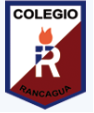 U.T.P                       GUIA DIGITAL N°2OBJETIVO DE APRENDIZAJE Y CONTENIDOS ASIGNATURA: Educación física y salud CURSO: 6° Básico DOCENTE: Nathalia Montenegro Pizarro y Guillermo LavadoSEMANA : 06 al 10 de Abril de 2020OBJETIVO DE APRENDIZAJE CONTENIDOOA6: Ejecutan actividades físicas de intensidad moderada a vigorosa que desarrollen la condición física por medio de la práctica de ejercicios de resistencia, fuerza, flexibilidad y velocidad. OA9: Practicar actividades físicas en forma segura, demostrando la adquisición de hábitos de higiene…• Cualidades físicas básicas.OBJETIVO DE LA CLASE HABILIDADES OBJETIVO DE LA CLASE: Conocer las cualidades físicas básicas a través del ejercicio físico.➢ Realizar➢ Ejecutar➢ Demostrar➢Conocer 